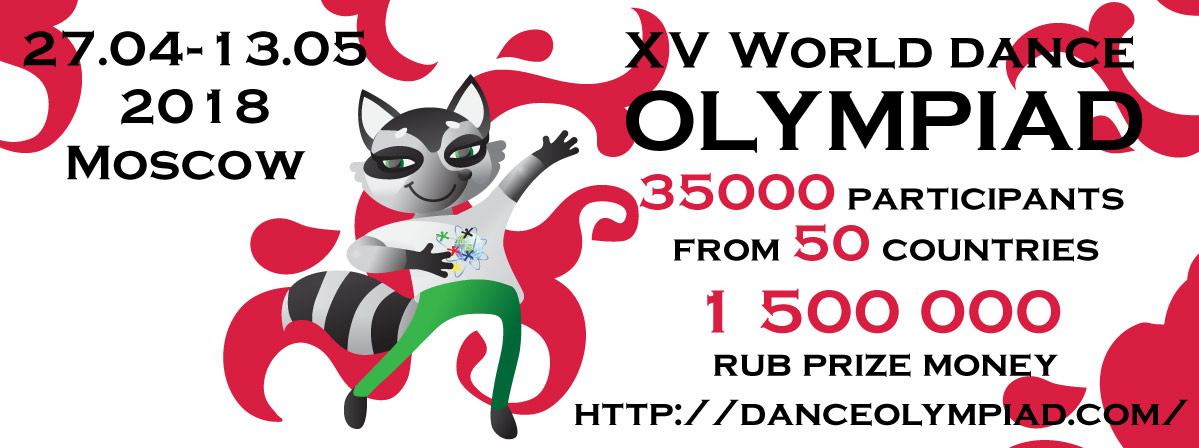 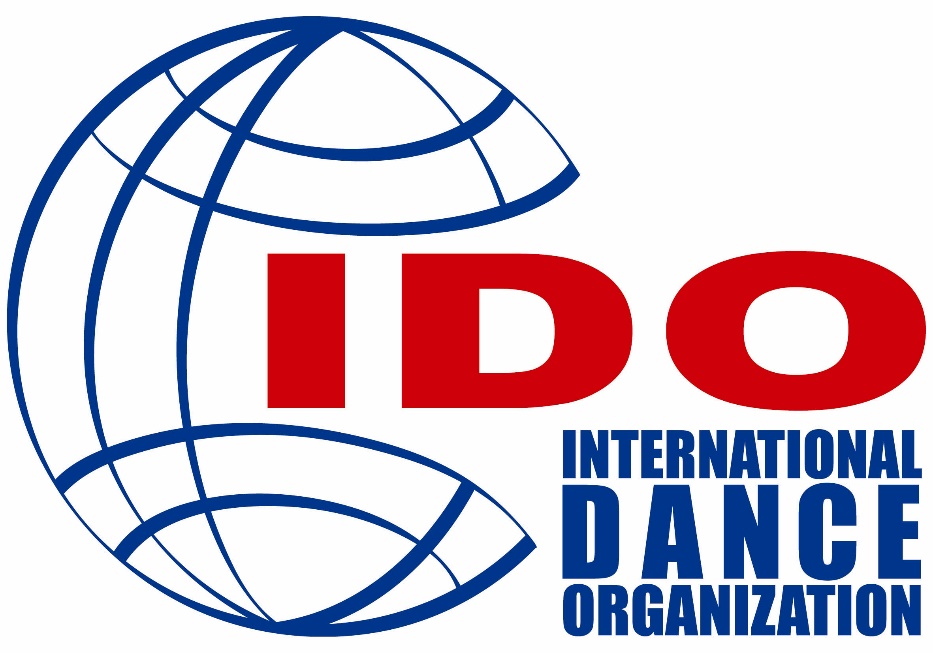 IDO Tentative schedule (Day by Day) of XV World Dance OLYMPIAD 201828 April – 3 May 2018BollywoodFolk DanceFlamencoBalletModernJazz DanceShow DanceAcrobatic DanceHip HopDiscoElectricStreet ShowBelly DanceBelly DanceFolkBelly Dance ShowWorld ChampionshipWorld ChampionshipWorld CupWorld CupWorld CupWorld ChampionshipWorld CupWorld ChampionshipWorld ChampionshipEuropeanChampionship28 AprilAll nominationsAll ages8.00-22.0029 AprilAll nominationsAll ages11.30-14.30All nominationsAll ages8.00-11.00Jazz All nominationsAll ages14.30-22.0030 AprilAll nominationsAll ages14.00-24.00All nominationsMini Kids, Children, Adults8.00-14.00All nominationsMini Kids, Children, Senior08.00-16.30Second HallJuniors 9.00-20.001 MayAll nominations Juniors8.00-11.00All nominationsAll ages11.00-23.00All nominationsAdults, Adults 2, 8.00-23.002 MayAll nominationsAll ages8.00-22.30All nominationsMini Kids, 12.00-14.00Ghildren(Duos, Groups, Formation)14.00-16.00All nominationsAll agesMini Kids, Children, 8.00-12.00Juniors 16.00-18.30Adults18.30-22.303 MayChildren(solo)8.00-14.00 Juniors (All)14.00-23.304 MayAll nominationsAdults, Adults 2, Senior9.00-19.40